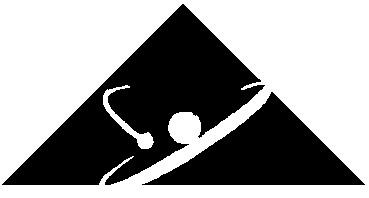 国家自然科学基金委管理科学部重大项目立项领域建议(2020版)国家自然科学基金委员会管理科学部年   月   日注意事项请仔细阅读《关于征集2021年度管理科学领域重大项目立项领域建议的通告》。请准确填写申请代码。申请代码最多填写3个，其中申请代码1必须填写管理科学部申请代码。申请代码2和申请代码3可根据具体立项领域建议选填。请特别注意，2021年度国家自然科学基金申请代码与往年相比有所调整，请以《2021年度国家自然科学基金项目指南》中所列“国家自然科学基金申请代码”为准。请严格遵照各部分的撰写要求；若不符合要求，将影响所提重大项目立项领域建议的遴选结果。领域建议名称：科学问题属性：申请代码1：申请代码2：申请代码3：第一建议人：依托单位：一、立项领域依据：着重阐述重大项目立项领域的重要性和必要性、国内外研究现状、所属四类科学问题属性（即“鼓励探索、突出原创；聚焦前沿、独辟蹊径；需求牵引、突破瓶颈；共性导向、交叉融通”）及理由。 (篇幅：限2000字以内；参考文献和标点符号不计入篇幅，下同）。二、所属管理科学部优先发展领域及理由。(篇幅：限800字以内）。三、科学目标及核心科学问题。科学目标简洁明确，限1个；核心科学问题需高度凝练并具前瞻性，不超过3个。(篇幅：限1000字以内）。四、在相关领域国内已有的工作基础，我国研究队伍现状及国际上所处位置。重点论述我国是否具备开展相关研究并取得突破的基础和条件。（篇幅：限2000字以内）。五、其他要特别说明的问题。如有，限300字以内；如没有，填“无”。六、建议人信息